Pengaruh Risiko, Tingkat Efisiensi dan Good Corporate Governance Terhadap Kinerja Keuangan Perbankan (ROA) (Studi pada bank umum persero (BUMN) yang terdaftar di Bursa Efek Indonesia BEI)SKRIPSIUntuk memenuhi salah satu syarat sidang skripsiGuna memperoleh gelar Sarjana EkonomiProgram Studi ManajemenFakultas Ekonomi dan Bisnis Universitas PasundanOleh ;Nama : Reza KrismarisandiNRP : 134010083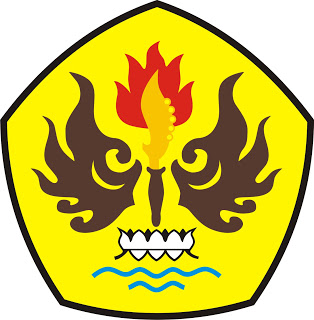 PROGRAM STUDI MANAJEMENFAKULTAS EKONOMI DAN BISNISUNIVERSITAS PASUNDANBANDUNG2017